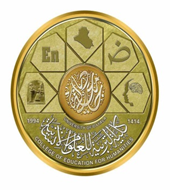 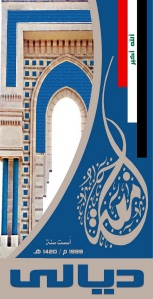 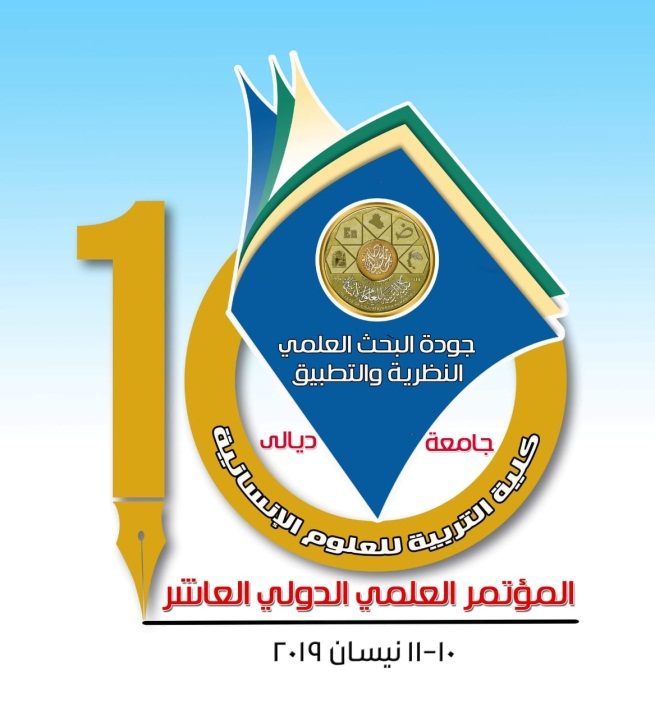 : صادقت اللجنة العلمية على العنوانات التي تم الاطلاع عليها وابداء الملاحظات  لأغراض النشر والاعلان الثاني  مصادقة السيد رئيس اللجنة العلمية على المحضرمصادقة السيد رئيس المؤتمر على  التقييمات على العنوانات ونشر الاعلان الثانيمحوردراسات اللغة العربية وادابها (24) بحثمحوردراسات اللغة العربية وادابها (24) بحثمحوردراسات اللغة العربية وادابها (24) بحثمحوردراسات اللغة العربية وادابها (24) بحثمحوردراسات اللغة العربية وادابها (24) بحثتاسم الباحثمكان العملعنوان الورقةالقرار1ا. ابراهيم محمد الحمدانيم.م. عماد بشير الجيروجامعة الموصل /كلية التربية للعلوم الانسانية/ قسم اللغة العربية   قصيدة ايوب الفلسطيني    دراسة اسلوبيةمقبول2ا.د .سراء حسين جابرالجامعة المستنصرية / كلية الادابالبحث عن الذات في مذكرات الافلام .من بلاغة الكلمة الى بلاغة الصورة . دراسة تحليلية لفلم مقتبس من مذكرات " طعام صلاة حب ".مقبول3ا.م.د.سعد عبد اللطيف جدوع .م.د. عدنان قحطان عبدالله جامعة تكريت / كلية التربية للعلوم الانسانيةالادب واثره في توجيه السلوك القيمي والروحي في الفرد والمجتمع مقبول4ا.م.د. ماجد عبدالله مهديوزارة التربية / مديرية تربية / ديالى تقنية الكولاج –بلاغة البياض والصمت في ديوان العهد الاتي للشاعر امل دنقل مقبول5عثمان مقيرش جامعة محمد بو ضياف المسيلةلغة التصوف بين تجاوز اللاوعي وتحقيق الذاتمقبول 6م.د. مصطفى مجبل متعب وزارة التربية / المديرية العامة لتربية ديالىمن وعي الذات الى الاعتراف بالاخر.قراءة في رواية جاسم وجوليا لزيد الشهيد مقبول7م.م. عمر رعد اسعد وزارة التربية / المديرية العامة لتربية ديالىالمكان واثره في توجيه المعنى في التعبير القراني مقبول8د. ربيعي البشيرخولة خمريحفاف محمد امينجامعة الجزائر  ومركز الوفاق الالماني / ماليزياالهوية اللغوية والسياقات الحضارية ( جدل الشرق والغرب ) نحو استراتيجية لغوية لتواصل كوني عابر للثقافاتمقبول9م.د. بيداء عبد الخالق سلمانكلية التربية للعلوم الانسانية /جامعة ديالىمراتب الابنية في المدونة القرانية المغلقة ( وظيفة المبالغة مثالا )مقبول10أ.م.د. محمد بشير حسنكلية التربية للعلوم الانسانية /جامعة ديالىالمقطع الصوتي المرفوض في التراكيب النحويةمقبول11د. ابراهيم عبود ياسين السامرائيد. أمير رفيق عولا المصيفيالصلة بين اللغة الفصحى واللهجات العربية دراسة تطبيقية في الاساليب الانشائية غير الطلبية في اللهجة اليمانيةمقبول12د. حسن منديل حسن العكيليكلية التربية للبنات /جامعة بغداددور الاعلام في تأصيل ثقافة لغوية عربيةمقبول13م.م. الاء شفيق وهابكلية الآداب / الجامعة المستنصريةالترجيح النحوي عند ابن اياز في كتابه ( قواعد المطارحة )مقبول14أ.م.د.حسين  ابراهيم مبارككلية التربية للعلوم الانسانية /جامعة ديالىالتفكير النحوي عند محمد بن طلحة  النحوي (ت618 هجريمقبول15م.د.نوفل اسماعيل صالحكلية التربية للعلوم الانسانية /جامعة ديالىنحو الكوفيين من خلال كتاب (مصابيح المغاني في حروف المعاني )للموزعي (ت825 هجريمقبول16أ.د.ابراهيم رحمن حميد الاركيكلية التربية للعلوم الانسانية /جامعة ديالىأ.د.غانم قدوري الحمد في كتابه شرح المقدمة الجزريةمقبول17أ.د. عثمان رحمن حميدكلية التربية للعلوم الانسانية /جامعة ديالىجهود ابن ام قاسم المرادي (ت749 هجري ) في كتابه شرح الواضحة في تجويد الفاتحةمقبول18م.د. وسام محمود الخزرجيمعهد الفنون الجميلة / وزارة التربيةالبعد التداولي لالفاظقرانية مخصوصةمقبول19ا.م.د.لؤي صيهود فوازجامعة ديالى /كلية التربية للعلوم الانسانيةالبنية الازدواجية في الشعر الاندلسي: جدلية الواقع والمثالمقبول20م.م. خضير ناطق الأحديبكليىة التربية الاساسية /جامعة الموصلالتكرار في شعر جاسم محمد جاسممقبول21الباحثة حزية كروشجامعة حسية بن بو علي / الجزائرواقع الانسال المصطلحية في ظل اللسانيات البيولوجيةمقبول22م.م. ابراهيم خزعل خليفةمديرية تربية ديالىالرمز في شعر محمد مظلوممقبول23أ.م.د. هدى صالح محمد م.د. هدى محمد صالحكلية التربية للبنات / جامعة الكوفةأثر السياق في توجيه المعنى في القرآن الكريم / علاقة الانسان بآيات الاموال والاولاد مثالامقبول24م.د. محمد عبد الرسول سلمانكلية التربية للعلوم الانسانية / جامعة ديالىالقيم الخلافية في التفكير اللساني في العربية / محاولة استكشافمقبول